Map “The Most Dangerous Game”Directions: As you read "The Most Dangerous Game," collect a list of "clues" from pages on which details of the setting are very important; you may have to reread the story closely, taking notes about these setting details.Use a blank 8x11 piece of a paper to create a map of Ship-Trap Island. It must be colorful and include as much detail as possible. The map must include key landmarks pertinent to the short story. The landmarks must be labeled.Ship-Trap landmarks: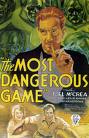 Your map must include the following:shore where Rainsford swam ashoreGeneral Zaroff’s palatial chateau (remember it is surrounded by cliffs on how many sides?)Malay MancatcherBurmese Tiger TrapSapling Trap where Ivan diesDeath SwampZaroff’s houndsCompass RoseMap of Ship Trap Island RubricMap “The Most Dangerous Game”Directions: As you read "The Most Dangerous Game," collect a list of "clues" from pages on which details of the setting are very important; you may have to reread the story closely, taking notes about these setting details.Use a blank 8x11 piece of a paper to create a map of Ship-Trap Island. It must be colorful and include as much detail as possible. The map must include key landmarks pertinent to the short story. The landmarks must be labeled.Ship-Trap landmarks:Your map must include the following:shore where Rainsford swam ashore General Zaroff’s palatial chateau (remember it is surrounded by cliffs on how many sides?)Malay MancatcherBurmese Tiger TrapSapling Trap where Ivan diesDeath SwampZaroff’s houndsCompass RoseMap of Ship Trap Island Rubric5 - Excellent4 - Good3 – Adequate2 – Needs WorkColorfully illustratedEffectively labeled including a clear, useful key  Neatness & EffortAccuracy – true to the story & well-justified5 - Excellent4 - Good3 – Adequate2 – Needs WorkColorfully illustratedEffectively labeled including a clear, useful key  Neatness & EffortAccuracy – true to the story & well-justified